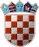 REPUBLIKA HRVATSKAOSNOVNA ŠKOLA ČUČERJEČučerska cesta 382,10 040 ZagrebTel/fax : 01/ 2986 487; 01/ 2950 560E–mail : ured@os-cucerje-zg.skole.hrKLASA: 003-06/17-10/01URBROJ: 251-139/02-17-2Zagreb 19. listopada 2017.SKRAĆENI ZAPISNIKsa 7. sjednice Školskog odbora OŠ Čučerje održane 18. listopada 2017. godine u 17,30 h u prostorijama škole u ČučerjuNazočni: ravnateljica Vesna Orešković, tajnica Sandra Skender.Članovi Školskog odbora: Vlasta Abramović, Josip Fabijanić, Kristina Horvat, Stella Ilić, Zvjezdana Robić, Zvjezdana Žuglić.Točke dnevnog reda s pripadajućim odlukama:Ad.1.    Predsjednica Školskog odbora, pročitala je zapisnik s prošle sjednice održane 28. rujna 2017.Zapisnik je jednoglasno usvojen.Ad.2.    Predsjednica Školskog odbora obavještava članove kako je Gradska skupština Grada Zagreba na 3. sjednici, održanoj 02. listopada 2017., donijela Zaključke o prethodnoj suglasnosti na prijedloge odluka o izmjenama Statuta osnovnih škola Grada Zagreba, na temelju kojih članovi Školskih odbora donose Odluke o izmjenama Statuta. Odluka o izmjenama Statuta Osnovne škole Čučerje jednoglasno je donesena.Ad.3.    Ravnateljica Škole obavještava članove kako je Gradski ured dao pozitivno mišljenje na prijedloge ugovora o najmu školske prostora-dvorane. Članovi Školskog odbora također daju suglasnost za sklapanje ugovora o najmu školske dvorane s odobrenim korisnicima.Ad.4.    Razno (kadrovska pitanja).Školski odbor jednoglasno donosi odluku o zapošljavanju do 60 dana, puno radno vrijeme, N.V., učiteljice razredne nastave kao zamjene B.F.Školski odbor jednoglasno donosi odluku o zapošljavanju do 60 dana, nepuno radno vrijeme od 29 sati tjedno, Z.L. kao zamjene M.M.S obzirom na upražnjenost radnog mjesta učiteljice geografije, ravnateljica obavještava kako je Gradski ured Školi uputio V.LJ. s Odlukom o prednosti pri zapošljavanju (iskazana na Listi organizacijskih viškova u osnovnoškolskim ustanovama Grada Zagreba u šk.god2017/2018.). S V.LJ. sklopljen je ugovor o radu na neodređeno, nepuno radno vrijeme od 30 sati tjedno. 8. sjednica Školskog odbora završena je u 18:45 sati.Zapisničar:	Predsjednica Školskog odbora:	  /Stella Ilić/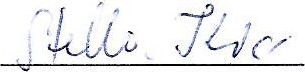 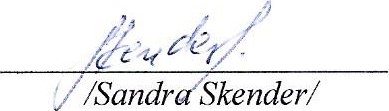 